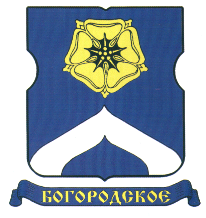 СОВЕТ ДЕПУТАТОВМУНИЦИПАЛЬНОГО ОКРУГА БОГОРОДСКОЕРЕШЕНИЕ22.06.2021  г. № 10/01О проведении дополнительных мероприятий по социально-экономическому развитию района Богородское в 2021 году В соответствии с частью 6 статьи 1 Закона города Москвы от 11 июля 
2012 года № 39 «О наделении органов местного самоуправления муниципальных округов в городе Москве отдельными полномочиями города Москвы», Постановлением Правительства Москвы от 13.09.2012 года № 484-ПП «О дополнительных мероприятиях по социально-экономическому развитию районов города Москвы», принимая во внимание обращения главы управы района Богородское от 15 июня 2021 года № БГ-14-422/21, от 18 июня 2021 года № БГ-14-440/21 и принимая во внимание согласование главы управы района Богородское, Совет депутатов муниципального округа Богородское решил:Провести дополнительные мероприятия по социально-экономическому развитию района Богородское в размере 2 701 170,31 рублей, за счет экономии бюджетных средств, образовавшейся в результате проведения конкурсных процедур, согласно приложению к настоящему решению.2. Главе управы района Богородское города Москвы обеспечить реализацию утвержденных дополнительных мероприятий по социально-экономическому развитию района Богородское.3. Направить настоящее решение в Департамент территориальных органов исполнительной власти города Москвы, Префектуру Восточного административного округа города Москвы, управу района Богородское города Москвы в течение 3 дней со дня его принятия.4. Опубликовать настоящее решение в бюллетене «Московский муниципальный вестник» и разместить на официальном сайте муниципального округа   Богородское,    www.bogorodskoe-mo.ru.5. Контроль за исполнением данного решения возложить на главу муниципального округа Богородское в городе Москве Воловика К.Е.Глава муниципального округа Богородское   			                       Воловик К.Е.      Приложение      к решению Совета депутатов муниципального округа  Богородское                                                                                                      от 22 июня 2021 г. № 10/01Перечень дополнительных мероприятий по социально-экономическому развитию района Богородское на 2021 год.1. Дополнительные мероприятия по социально-экономическому развитию района Богородское в 2021 году по направлению:Благоустройство территорий общего пользования, в том числе дворовых территорий, парков, скверов и иных объектов благоустройства1. Дополнительные мероприятия по социально-экономическому развитию района Богородское в 2021 году по направлению:Благоустройство территорий общего пользования, в том числе дворовых территорий, парков, скверов и иных объектов благоустройства1. Дополнительные мероприятия по социально-экономическому развитию района Богородское в 2021 году по направлению:Благоустройство территорий общего пользования, в том числе дворовых территорий, парков, скверов и иных объектов благоустройства1. Дополнительные мероприятия по социально-экономическому развитию района Богородское в 2021 году по направлению:Благоустройство территорий общего пользования, в том числе дворовых территорий, парков, скверов и иных объектов благоустройства№ п/пНаименование мероприятия Кол-воСумма (руб.)1.1Приобретение садовых диванов.981 933 920,31ИТОГО по пунктам:ИТОГО по пунктам:ИТОГО по пунктам:1 933 920,312. Дополнительные мероприятия по социально-экономическому развитию района Богородское в 2021 году по направлению:Реализация дополнительных мероприятий в сфере досуговой, социально-воспитательной, физкультурно-оздоровительной и спортивной работы с населением по месту жительства, а также приобретение и содержание имущества для указанной работы, в том числе для реализации органами местного самоуправления муниципальных округов отдельных полномочий города Москвы2. Дополнительные мероприятия по социально-экономическому развитию района Богородское в 2021 году по направлению:Реализация дополнительных мероприятий в сфере досуговой, социально-воспитательной, физкультурно-оздоровительной и спортивной работы с населением по месту жительства, а также приобретение и содержание имущества для указанной работы, в том числе для реализации органами местного самоуправления муниципальных округов отдельных полномочий города Москвы2. Дополнительные мероприятия по социально-экономическому развитию района Богородское в 2021 году по направлению:Реализация дополнительных мероприятий в сфере досуговой, социально-воспитательной, физкультурно-оздоровительной и спортивной работы с населением по месту жительства, а также приобретение и содержание имущества для указанной работы, в том числе для реализации органами местного самоуправления муниципальных округов отдельных полномочий города Москвы2. Дополнительные мероприятия по социально-экономическому развитию района Богородское в 2021 году по направлению:Реализация дополнительных мероприятий в сфере досуговой, социально-воспитательной, физкультурно-оздоровительной и спортивной работы с населением по месту жительства, а также приобретение и содержание имущества для указанной работы, в том числе для реализации органами местного самоуправления муниципальных округов отдельных полномочий города Москвы№ п/пНаименование мероприятия Кол-воСумма (руб.)2.1Приобретение новогодних подарков для детей льготных категорий района Богородское.341767 250,00ИТОГО по пунктам:ИТОГО по пунктам:ИТОГО по пунктам:767 250,00ИТОГО по мероприятиям:ИТОГО по мероприятиям:ИТОГО по мероприятиям:2 701 170,31